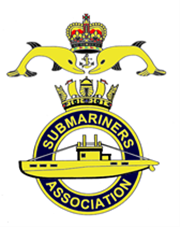 Minutes of the meeting of Lincoln Branch of the Submariners Associationheld on 19th Sep 2021.Vice Chairman Opening Remarks:- The Vice Chairman opened the meeting at 1230. Members Present:- There were 5 members present.Apologies:- Sandy Powell, Terry Eynon, Jack Hobson, Rick Elrick, David WillcockObituaries:- The Chairman asked for a Minutes silence for those who had recently Crossed the Bar.  Minutes of the last meeting:- The Minutes of the previous meeting we accepted. Matters arising:- NoneVice Chairman's Report:-  Nothing to Report. Correspondence:- The secretary reported that he had just received a lovely card from Alex’s widow, Margaret, thanking the Branch for its attendance at Alex’s funeral.  The card is at the Enclosure.  Also in the card was a donation of £150 to ‘Have a Drink on Alex’.  The Secretary will speak to the Chairman to determine the best occasion when we can comply with Margaret’s wishes.Secretary's report:- John Faulkner – the Secretary briefed the members on a new potential member who had applied through the website to join the Lincoln Branch.  Although John lives in Canada, he lived in Foster Street before emigrating after Grammar school.  John joined the RCN SM service and after training at the SETT, joined HMS Talent before bringing HMCS Onondaga out of build in Chatham.  After some discussion around the subject of Canadian’s training on RN ships in the 60’s, the Secretary stated that John would be directly eligible to become an Associate Member.  If he can prove his service on HMS Talent for over 6 months then the Branch can, if desired, request full membership through the NMC.  Direct Debit for Subscriptions:- The Secretary also mentioned that he would be pushing the subject of paying direct debits at the next meeting.  Treasurer's Report:-  a.	Monthly Statement Sep 2021:Opening Bank Balance					£2,403.18    	Payments Received:	 Meeting Collection (Aug)       £25.00Outgoing Payments:						NilBalance at Bank						£2,428.18 Liabilities:		Subscription fees (A Scott)		£15Branch Balance 						 £2403.18b.	Treasurer Handover – The hand over to the New Treasurer is now complete.  The new Treasurer has access to the online bank account and awaits confirmation from Barclays that the contact details have been amended. Social Secretary's Report:-	Christmas Dinner:  Menu choices for the Xmas function would not be required until Nov.  So far he had booked 3 rooms for guests which will be staying over.   He questioned if the rum could be subsidised out of the Branch funds, especially given the donation we had just received.  After some discussion, the Secretary stated that this was a subject best held over until the next meeting when it is hoped more Members, including the Chairman,  would be present.   Lunchtime Socials:  At the last meeting the Social Secretary had undertook to resurrect the mid-week lunchtime socials. He promulgated a number for options to Members before the meeting.    Woodcocks, having already been used in the past, seemed the most favourable offering a 2 for 1 option anytime during the week.  He would look at some dates in Oct/Nov and promulgate.    Welfare:- Margaret: The Vice Chairman advised the meeting that he had just been around to see Margaret and she was doing ok.  He would continue to pop around and see her going forward.  The Chairmen had asked the Secretary to pass on his thanks to those who attended Alex’s funeral. He said “It was very thoughtful of all who attended and the wake was a fitting occasion to say goodbye to Alex in the RNA, a founding member of the RNA and the Lincoln Submarine Branch.  A particular thanks goes to Bungy Williams for displaying our standard”. Avril Hobson:  Jack had contacted the Secretary to say that Avril wasn’t very well with a severe chest infection so he would be out of action for a while as he gets her back on her feet.  The secretary passed on the Branches best wishes and to shout of he needed anything.      AOB:-John Horton: John stated that he thought Alex’s funeral had gone really well and that the temporary Crematorium had looked good. Roger Frankish:  Roger asked if there was any news on why the new SM memorial had been changed and the VC plaques.  This had been covered in the minutes of the last meeting, but maybe the Chairman would have some more information.    Dave Bussey:  Dave presented a review of the Weapons Engineer’s “Role at a Glance” taken from the MOD Website.   He highlighted that they would  get Submariner pay of at least £34 per day at sea once qualified and a £5000 golden hello when they earn their Dolphins. Causing quite a bit of discussion amongst the members present.      Meeting closed at:-  1320  Next meeting:  Sunday 17th Oct 2021.Enclosure 1.  Thank you card from Margaret Last. Please be advised that these notes of the meeting cannot in any way be regarded as the official minutes until they are approved and accepted at the next meeting.